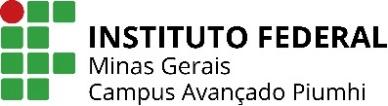 ANEXO I - Termo de Autorização para Disponibilidade de Trabalho de Conclusão de Curso Via Internet e Declaração Anti-Plágio   1 - Identificação do tipo de documento   Trabalho de Conclusão de Curso de GRADUAÇÃO   2 - Identificação do autor e do documento    Nome completo: 	 	 	 	 	 	 	 	 	 	 	    RG:  	 	   	 	 	 	 	 CPF:    	   E-mail: 	 	 	 	 	 	 	 Telefone: 	    Curso de Graduação:  	 	 	   		    Nome do orientador:   	 	 	 	 	 	 Data da defesa: ________/________/________   Nome do coorientador:   	 	 	 	 	                                           Título do trabalho:  		 	 	 	 		 		 		 _____________________________________________________________________________________________________________________   3 - Autorização para disponibilização via internet              Autorizo o Instituto Federal de Minas Gerais - Campus Avançado Piumhi a disponibilizar gratuitamente, sem ressarcimento dos direitos autorais, o documento supracitado, de minha autoria, no programa de gerenciamento do acervo bibliográfico e/ou Repositório Institucional para fins de leitura e/ou impressão pela Internet. Texto completo    	    Texto parcial               No caso de Texto Parcial, especifique a parte(s) a excluir e justifique: ________________________________________________________    _____________________________________________________________________________________________________________________   _____________________________________________________________________________________________________________________                 Neste caso, informe a data a partir da qual a parte excluída poderá ser divulgada, na íntegra:    _______/_______ /________  4 - Está sujeito a registro de patente?          (      ) Não        (      ) Sim   Informar o nº do processo de encaminhamento ao Escritório de Interação e Transferência de Tecnologia,  aberto junto no Protocolo    Geral do IFMG: ________________________________________________                                                                                                                      5 - Declaração anti-plágio            Declaro para os devidos fins e efeitos, e para fazer prova junto ao IFMG – Campus Avançado Piumhi, que, sob as penalidades previstas no art. 299 do Código Penal Brasileiro, que é de minha criação o Trabalho de Conclusão de Curso que ora apresento.    Assinatura do Orientador: ______________________________________________   ________________________,   _______/_______/__________     ____________________________________________________  	 	                         Local                                                 Data                                        Assinatura do(a) autor(a) ou seu representante legal 